Coordenação de Pesquisa – IFMG Campus Ouro Branco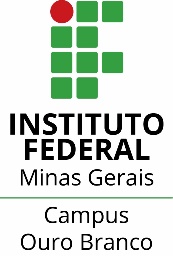 Edital 021/2017 - Programa Institucional de BolsasANEXO VII - formulário DE cadastro do aluno (BOLSISTA/VOLUNTÁRIO)Coordenação de PesquisaCoordenação de PesquisaCoordenação de PesquisaCoordenação de PesquisaCoordenação de PesquisaCoordenação de PesquisaCoordenação de PesquisaCoordenação de PesquisaCoordenação de Pesquisa(   )PIBic   (   )PIBic JR.  (   )PIBic JR.  (     ) PIBITI(     ) PIBITI(     ) PIBITI(     ) PIBITI (   )voluntárioDados do Dados do Dados do Dados do Dados do Dados do Dados do Dados do Dados do  residencial residencialDADOS DO PROJETODADOS DO PROJETODADOS DO PROJETODADOS DO PROJETODADOS DO PROJETODADOS DO PROJETODADOS DO PROJETODADOS DO PROJETODADOS DO PROJETOpROJETO:pROJETO:pROJETO:pROJETO:pROJETO:pROJETO:pROJETO:pROJETO:pROJETO:ORIENTADOR:ORIENTADOR:ORIENTADOR:ORIENTADOR:ORIENTADOR:ORIENTADOR:ORIENTADOR:ORIENTADOR:ORIENTADOR:Assinatura do orientador:Assinatura do orientador:Assinatura do orientador:Assinatura do orientador:Assinatura do aluno:Assinatura do aluno:Assinatura do aluno:Assinatura do aluno:Assinatura do aluno:DECLARAÇÃO DO PAI OU RESPONSÁVEL (caso o bolsista tenha menos que 18 anos)DECLARAÇÃO DO PAI OU RESPONSÁVEL (caso o bolsista tenha menos que 18 anos)DECLARAÇÃO DO PAI OU RESPONSÁVEL (caso o bolsista tenha menos que 18 anos)DECLARAÇÃO DO PAI OU RESPONSÁVEL (caso o bolsista tenha menos que 18 anos)DECLARAÇÃO DO PAI OU RESPONSÁVEL (caso o bolsista tenha menos que 18 anos)DECLARAÇÃO DO PAI OU RESPONSÁVEL (caso o bolsista tenha menos que 18 anos)DECLARAÇÃO DO PAI OU RESPONSÁVEL (caso o bolsista tenha menos que 18 anos)DECLARAÇÃO DO PAI OU RESPONSÁVEL (caso o bolsista tenha menos que 18 anos)DECLARAÇÃO DO PAI OU RESPONSÁVEL (caso o bolsista tenha menos que 18 anos)declaro conhecer e aceitar os critérios e normas que regem o Programa Institucional de Bolsas do campus Ouro Branco e certifico como verdadeiras as informações prestadas acima autorizando o aluno identificado a participar do programa, nas condições definidas no Edital 021/2017.Ouro Branco, ______ de _______________________de ________.Nome:_____________________________Assinatura:_________________________________declaro conhecer e aceitar os critérios e normas que regem o Programa Institucional de Bolsas do campus Ouro Branco e certifico como verdadeiras as informações prestadas acima autorizando o aluno identificado a participar do programa, nas condições definidas no Edital 021/2017.Ouro Branco, ______ de _______________________de ________.Nome:_____________________________Assinatura:_________________________________declaro conhecer e aceitar os critérios e normas que regem o Programa Institucional de Bolsas do campus Ouro Branco e certifico como verdadeiras as informações prestadas acima autorizando o aluno identificado a participar do programa, nas condições definidas no Edital 021/2017.Ouro Branco, ______ de _______________________de ________.Nome:_____________________________Assinatura:_________________________________declaro conhecer e aceitar os critérios e normas que regem o Programa Institucional de Bolsas do campus Ouro Branco e certifico como verdadeiras as informações prestadas acima autorizando o aluno identificado a participar do programa, nas condições definidas no Edital 021/2017.Ouro Branco, ______ de _______________________de ________.Nome:_____________________________Assinatura:_________________________________declaro conhecer e aceitar os critérios e normas que regem o Programa Institucional de Bolsas do campus Ouro Branco e certifico como verdadeiras as informações prestadas acima autorizando o aluno identificado a participar do programa, nas condições definidas no Edital 021/2017.Ouro Branco, ______ de _______________________de ________.Nome:_____________________________Assinatura:_________________________________declaro conhecer e aceitar os critérios e normas que regem o Programa Institucional de Bolsas do campus Ouro Branco e certifico como verdadeiras as informações prestadas acima autorizando o aluno identificado a participar do programa, nas condições definidas no Edital 021/2017.Ouro Branco, ______ de _______________________de ________.Nome:_____________________________Assinatura:_________________________________declaro conhecer e aceitar os critérios e normas que regem o Programa Institucional de Bolsas do campus Ouro Branco e certifico como verdadeiras as informações prestadas acima autorizando o aluno identificado a participar do programa, nas condições definidas no Edital 021/2017.Ouro Branco, ______ de _______________________de ________.Nome:_____________________________Assinatura:_________________________________declaro conhecer e aceitar os critérios e normas que regem o Programa Institucional de Bolsas do campus Ouro Branco e certifico como verdadeiras as informações prestadas acima autorizando o aluno identificado a participar do programa, nas condições definidas no Edital 021/2017.Ouro Branco, ______ de _______________________de ________.Nome:_____________________________Assinatura:_________________________________declaro conhecer e aceitar os critérios e normas que regem o Programa Institucional de Bolsas do campus Ouro Branco e certifico como verdadeiras as informações prestadas acima autorizando o aluno identificado a participar do programa, nas condições definidas no Edital 021/2017.Ouro Branco, ______ de _______________________de ________.Nome:_____________________________Assinatura:_________________________________DECLARAÇÃO DO aluno bolsista DECLARAÇÃO DO aluno bolsista DECLARAÇÃO DO aluno bolsista DECLARAÇÃO DO aluno bolsista DECLARAÇÃO DO aluno bolsista DECLARAÇÃO DO aluno bolsista DECLARAÇÃO DO aluno bolsista DECLARAÇÃO DO aluno bolsista DECLARAÇÃO DO aluno bolsista declaro, para fins de obtenção de bolsa acima identificado do IFMG – campus Ouro Branco, que estou ciente de todas as normas que regem o Programa Institucional de Bolsas do campus Ouro Branco, em especial, as obrigações do aluno bolsista. Declaro também, que não recebo bolsa assistencialista da modalidade atividade e nem bolsa remunerada de outros programas de mérito acadêmico.Ouro Branco, ______ de _______________________de 2018.___________________________________________________Assinatura do Bolsista/Voluntáriodeclaro, para fins de obtenção de bolsa acima identificado do IFMG – campus Ouro Branco, que estou ciente de todas as normas que regem o Programa Institucional de Bolsas do campus Ouro Branco, em especial, as obrigações do aluno bolsista. Declaro também, que não recebo bolsa assistencialista da modalidade atividade e nem bolsa remunerada de outros programas de mérito acadêmico.Ouro Branco, ______ de _______________________de 2018.___________________________________________________Assinatura do Bolsista/Voluntáriodeclaro, para fins de obtenção de bolsa acima identificado do IFMG – campus Ouro Branco, que estou ciente de todas as normas que regem o Programa Institucional de Bolsas do campus Ouro Branco, em especial, as obrigações do aluno bolsista. Declaro também, que não recebo bolsa assistencialista da modalidade atividade e nem bolsa remunerada de outros programas de mérito acadêmico.Ouro Branco, ______ de _______________________de 2018.___________________________________________________Assinatura do Bolsista/Voluntáriodeclaro, para fins de obtenção de bolsa acima identificado do IFMG – campus Ouro Branco, que estou ciente de todas as normas que regem o Programa Institucional de Bolsas do campus Ouro Branco, em especial, as obrigações do aluno bolsista. Declaro também, que não recebo bolsa assistencialista da modalidade atividade e nem bolsa remunerada de outros programas de mérito acadêmico.Ouro Branco, ______ de _______________________de 2018.___________________________________________________Assinatura do Bolsista/Voluntáriodeclaro, para fins de obtenção de bolsa acima identificado do IFMG – campus Ouro Branco, que estou ciente de todas as normas que regem o Programa Institucional de Bolsas do campus Ouro Branco, em especial, as obrigações do aluno bolsista. Declaro também, que não recebo bolsa assistencialista da modalidade atividade e nem bolsa remunerada de outros programas de mérito acadêmico.Ouro Branco, ______ de _______________________de 2018.___________________________________________________Assinatura do Bolsista/Voluntáriodeclaro, para fins de obtenção de bolsa acima identificado do IFMG – campus Ouro Branco, que estou ciente de todas as normas que regem o Programa Institucional de Bolsas do campus Ouro Branco, em especial, as obrigações do aluno bolsista. Declaro também, que não recebo bolsa assistencialista da modalidade atividade e nem bolsa remunerada de outros programas de mérito acadêmico.Ouro Branco, ______ de _______________________de 2018.___________________________________________________Assinatura do Bolsista/Voluntáriodeclaro, para fins de obtenção de bolsa acima identificado do IFMG – campus Ouro Branco, que estou ciente de todas as normas que regem o Programa Institucional de Bolsas do campus Ouro Branco, em especial, as obrigações do aluno bolsista. Declaro também, que não recebo bolsa assistencialista da modalidade atividade e nem bolsa remunerada de outros programas de mérito acadêmico.Ouro Branco, ______ de _______________________de 2018.___________________________________________________Assinatura do Bolsista/Voluntáriodeclaro, para fins de obtenção de bolsa acima identificado do IFMG – campus Ouro Branco, que estou ciente de todas as normas que regem o Programa Institucional de Bolsas do campus Ouro Branco, em especial, as obrigações do aluno bolsista. Declaro também, que não recebo bolsa assistencialista da modalidade atividade e nem bolsa remunerada de outros programas de mérito acadêmico.Ouro Branco, ______ de _______________________de 2018.___________________________________________________Assinatura do Bolsista/Voluntáriodeclaro, para fins de obtenção de bolsa acima identificado do IFMG – campus Ouro Branco, que estou ciente de todas as normas que regem o Programa Institucional de Bolsas do campus Ouro Branco, em especial, as obrigações do aluno bolsista. Declaro também, que não recebo bolsa assistencialista da modalidade atividade e nem bolsa remunerada de outros programas de mérito acadêmico.Ouro Branco, ______ de _______________________de 2018.___________________________________________________Assinatura do Bolsista/Voluntário